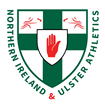 Northern Ireland and Ulster Age Group ChampionshipsSaturday 25th July 2020Age Under 14, 15, 16, 17 (Athletes Born 2007, 2006, 2005, 2004)Officials reserve the right to alter the timetableNotes:    	1. Any event not requiring heats – the Final will be run at Heat Time2. Please note timetable may be brought forward3. Event registration will close 45mins prior to event. Any athlete not registered will not be able to   compete. It is the responsibility of all athletes to ensure they have registered for all events they wish to compete in4. First 4 athletes will be eligible for the AAI Age Groups Championships. Online Entry will be available at www.athleticsni.org. It is the athlete’s responsibility to ensure they are entered before the deadline5. All field events (except High Jump) will be allowed 4 attempts only and athletes must be technically competent in the event in the interest of safetyTrackTrackFieldField9.30amU17B 2km S/Chase9.30am    Hammer  U14B/U15G (2.5kg)9.45 am               U17G 2km S/Chase10.15am   75m Hurdles Heats  U14G          10.00am        Long Jump  U16/U17B75m Hurdles Final U14B                                     H.Jump U14G80m Hurdles Final  U15G              Shot U15B (3kg)80m Hurdles Final U15B	L.Jump Pit 2 U15G80m Hurdles Final U16G      100m Hurdles Final U17G10.45amJavelin U14B (400g)100m Hurdles Final U16B100m Hurdles Final U17B11.00am        Shot U14G (2kg)75m Hurdles Final U14GHammer U16/U17G /U15B (3KG)11.15am200m Heats U14G (3hts)200m Heats U14B (2hts)11.30amHammer U16B (4KG) & U17B (5kg)200m Heats U15G (3hts)L. Jump Pit 1 U14B200m Heats U15B (2hts)H.Jump U16/U17G200m Heats U16G (2hts)200m Heats U16B (2hts)12noonJavelin U16/U17B (600/700g)200m Final U17GL.Jump Pit 1 U15B12.15pm  2k Walk U15G & 3k Walk U17GShot U16/U17G (3.00KG)12.30pm   80m Heats   U14G (3hts)12.30pmShot U14B/U15G (2.72Kg)80m Heats   U14B (2hts)100m Heats   U15G (4hts)100m Heats   U15B (2hts)1.00pm         Discus U14G/U15G (0.75Kg) & U14B100m Heats   U16G (3hts)H.Jump U15G100m Heats   U16B (2hts)L.Jump Pit 1 U14G100m Final     U17G 100m Heats   U17B (2hts)1.30pm3000m Final U16/U17G1.45pm  250m Hurdles Final U15G250m Hurdles Final U16G2.00pm      Discus U15/16B (1kg) & U17B (2.5kg)250m Hurdles Final U15BH.Jump U16/17B250m Hurdles Final U16BT.Jump Pit 2 U16/17G300m Hurdles Final U17GJavelin U16/17G (500g)300m Hurdles Final U17B2.20pm  3000m Final U16/17B2.40pm80m Final U14G80m Final U14B100m Final U15G100m Final U15B100m Final U16G100m Final U16B100m Final U17B3.00pm    Javelin U14/15G (400g)3.05pm400m Final U17GL.Jump Pit 2 U16G400m Final U17BDiscus U16/17G (1Kg)H.Jump U14/15B3.20pm   200m Final U14G200m Final U14B3.30pm   Triple Jump U15/16/17B200m Final U15G200m Final U15B200m Final U16G200m Final U16B200m Final U17B4.00pm            800m Time Trials U14G4.00pm    Javelin U15B (500g)800m Time Trials U14BLong Jump U17G800m Time Trials U15GShot U16/17B (4/5kg)800m Time Trials U15B800m Time Trials U16G800m Time Trials U16B800m Time Trials U17G800m Time Trials U17B